Rivière Niagara
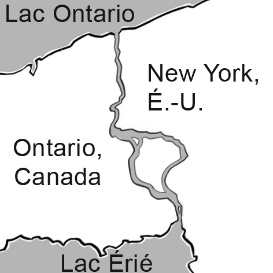 58 000 mAquarium
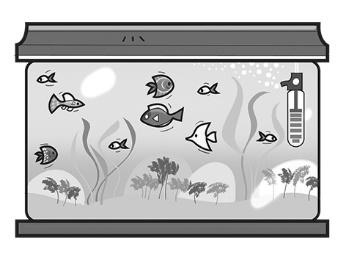 208 lFilet de basketball
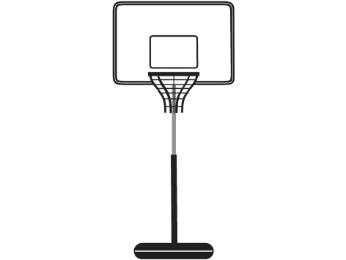 2,6 mBureau
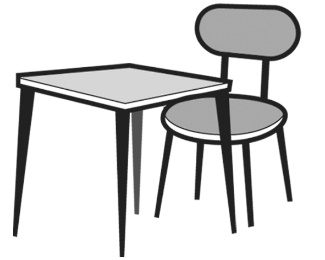 0,48 mGrand requin blanc
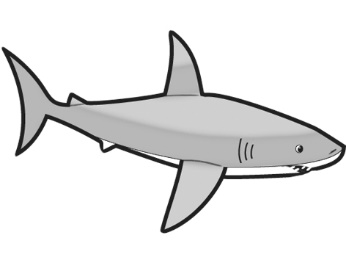 522 kgBouteille d’eau
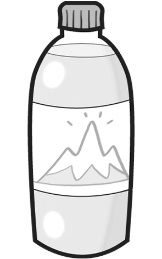 0,5 lPiscine
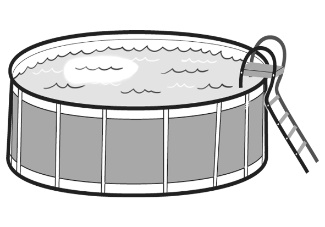 375 000 lPomme
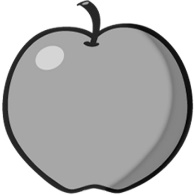 0,08 kgBoule de quilles
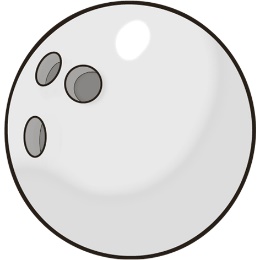 7 260 g